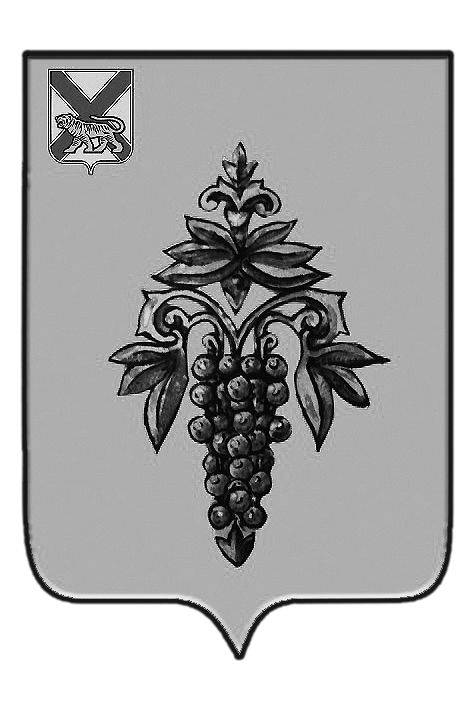 ДУМА ЧУГУЕВСКОГО МУНИЦИПАЛЬНОГО ОКРУГА Р  Е  Ш  Е  Н  И  ЕО Порядке формирования, ведения и обязательного опубликования Перечня муниципального имущества Чугуевского муниципального округа, предназначенного для предоставления во владение и (или) в пользование на долгосрочной основе социально ориентированным некоммерческим организациямПринято Думой Чугуевского муниципального округа«29» марта 2021 годаСтатья 1. Утвердить прилагаемый «Порядок формирования, ведения и обязательного опубликования Перечня муниципального имущества Чугуевского муниципального округа, предназначенного для предоставления во владение и (или) в пользование на долгосрочной основе социально ориентированным некоммерческим организациям».Статья 2. Настоящее решение вступает в силу со дня его официального опубликования.Глава Чугуевского муниципального округа                                                                   Р.Ю. Деменев«29» марта 2021 г.№ 180 – НПА УТВЕРЖДЕН решением Думы Чугуевского муниципального округа от «29» марта 2021 г.№ 180 - НПАПорядок формирования, ведения и обязательного опубликования Перечня муниципального имущества Чугуевского муниципального округа, предназначенного для предоставления во владение и (или) в пользование на долгосрочной основе социально ориентированным некоммерческим организациям1. Общие положения1.1. Настоящий Порядок формирования, ведения и обязательного опубликования Перечня муниципального имущества Чугуевского муниципального округа, предназначенного для предоставления во владение и (или) в пользование на долгосрочной основе социально ориентированным некоммерческим организациям (далее - Порядок), разработан в соответствии с федеральными законами от 12 января 1996 года № 7-ФЗ «О некоммерческих организациях», от 26 июля 2006 года № 135-ФЗ «О защите конкуренции», и определяет процедуру формирования, ведения, обязательного опубликования Перечня муниципального имущества Чугуевского муниципального округа, свободного от прав третьих лиц (за исключением имущественных прав некоммерческих организаций), предназначенного для предоставления во владение и (или) в пользование на долгосрочной основе социально ориентированным некоммерческим организациям (далее - Перечень).1.2. Перечень формируется в целях оказания имущественной поддержки социально ориентированным некоммерческим организациям (далее – СО НКО) путем передачи муниципального имущества Чугуевского муниципального округа во владение и (или) в пользование на долгосрочной основе.1.3. Муниципальное имущество, включенное в Перечень, может быть передано в аренду, а также в безвозмездное временное пользование СО НКО и использоваться по целевому назначению для осуществления ими в соответствии с учредительными документами видов деятельности.1.4. Муниципальное имущество, включенное в Перечень, не подлежит отчуждению в частную собственность, в том числе в собственность СО НКО, арендующих это имущество.Запрещается продажа переданного СО НКО муниципального имущества, переуступка прав пользования им, передача прав пользования им в залог и внесение прав пользования таким имуществом в уставный капитал любых других субъектов хозяйственной деятельности.1.5. Контроль за целевым использованием имущества, предоставленного в пользование СО НКО в соответствии с условиями заключенных договоров, осуществляет управление имущественных и земельных отношений администрации Чугуевского муниципального округа (далее - уполномоченный орган).2. Формирование, ведение Перечня, в том числе внесение в него изменений2.1. Формирование, ведение Перечня, в том числе внесение в него изменений обеспечивает уполномоченный орган.2.2. В перечень могут быть включены только нежилые помещения, находящиеся в муниципальной собственности и свободные от прав третьих лиц (за исключением имущественных прав некоммерческих организаций, не являющихся муниципальными учреждениями и некоммерческими организациями, учрежденными Российской Федерацией).2.3. Перечень утверждается постановлением администрации Чугуевского муниципального округа.2.4. Внесение сведений об имуществе в Перечень, а также исключение сведений об имуществе из Перечня осуществляются постановлением администрации Чугуевского муниципального округа на основании правоустанавливающих, право подтверждающих и иных документов, содержащих характеристики имущества, позволяющие однозначно его идентифицировать (установить его количественные и качественные характеристики).2.5. Перечень ведется в электронном виде и на бумажном носителе по прилагаемой к Порядку форме. Уполномоченный орган отвечает за достоверность содержащихся в Перечне сведений.2.6. Объекты муниципальной собственности могут быть исключены из Перечня в случаях:2.6.1. списания;2.6.2. не востребованности объекта для указанных в настоящем Порядке целей более 6 месяцев;2.6.3. необходимости использования помещения для муниципальных или государственных нужд;2.6.4. прекращение права муниципальной собственности Чугуевского муниципального округа на данное имущество по основаниям, предусмотренным действующим законодательством Российской Федерации;2.6.5. невозможности дальнейшего использования муниципального имущества ввиду его неудовлетворительного технического состояния (повреждение, уничтожение в результате пожара, аварии, стихийного или иного бедствия, хищение имущества и др.);2.6.7. принятия решения по использованию муниципального имущества в иных целях.2.7. Сведения о нежилом помещении, исключаются из перечня в течение 3-х рабочих дней со дня принятия администрацией Чугуевского муниципального округа решения об исключении этого нежилого помещения из перечня.2.8. Сведения, содержащиеся в Перечне, являются открытыми и общедоступными. 2.9. Предоставление сведений из Перечня осуществляется уполномоченным органом на безвозмездной основе.3. Порядок опубликования Перечня3.1. Уполномоченный орган обеспечивает опубликование Перечня или изменений в Перечень на официальном сайте Чугуевского муниципального округа в информационно-телекоммуникационной сети «Интернет».Приложение к Порядку формирования, ведения и обязательного опубликования Перечня муниципального имущества Чугуевского муниципального округа, предназначенного для предоставления во владение и (или) в пользование на долгосрочной основе социально ориентированным некоммерческим организациямПереченьмуниципального имущества Чугуевского муниципального округа, предназначенного для предоставления во владение и (или) пользование на долгосрочной основе социально ориентированным некоммерческим организациям№ п/пАдрес (местоположение) объектаВид объекта недвижимостиНаименование объекта учетаСведения о недвижимом имуществеСведения о недвижимом имуществеСведения о недвижимом имуществеСведения о недвижимом имуществе№ п/пАдрес (местоположение) объектаВид объекта недвижимостиНаименование объекта учетаОсновная характеристика объекта недвижимостиОсновная характеристика объекта недвижимостиОсновная характеристика объекта недвижимостиОсновная характеристика объекта недвижимости№ п/пАдрес (местоположение) объектаВид объекта недвижимостиНаименование объекта учетаПлощадь, кв. мФактическое значениеКадастровый номерТехническое состояние объекта недвижимости12345678Сведения о правообладателях имуществаСведения о правообладателях имуществаСведения о правообладателях имуществаСведения о правообладателях имуществаСведения о правообладателях имуществаСведения о правообладателях имуществаСведения о правообладателях имуществаДля договоров аренды и безвозмездного пользованияДля договоров аренды и безвозмездного пользованияНаименование правообладателяНаличие ограниченного вещного права на имуществоИНН правообладателяКонтактный номер телефонаАдрес электронной почтыНаличие права аренды или права безвозмездного пользования на имуществоДата окончания срока действия договора (при наличии)Наименование правообладателяНаличие ограниченного вещного права на имуществоИНН правообладателяКонтактный номер телефонаАдрес электронной почты9101112131415